CAMERON INDEPENDENT SCHOOL DISTRICT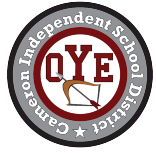 P.O. Box 712 * 304 East 12th StreetCameron, Texas 76520(Ph) 254-697-3512    (F) 254-697-2448www.cameronisd.netCoronavirus Response and Relief Supplemental Appropriations (CRRSA) Act of 2021ESSER II Federal Grant Funding For Cameron Independent School DistrictCameron Independent School District is making public notice for applying for the CRRSA, ESSER II Federal Grant for funding.  This application would provide funding to the district to prevent, prepare for, or respond to the COVID-19 pandemic, including its impact on the social, emotional, mental health, and academic needs of students.General Specifics on the grant are as follows:Time Frame for the grant:   Pre-award costs from March 13, 2020 to September 30, 2022. With the Tydings Act if districts needed to carryover unused funds to September 30, 2023Districts would be required to follow all federal, state and local regulations and requirements for federal grant administrationDistrict entitlement for the grant: $2,346,196For more information or comment please contact the district ESSER II contact:District Contact Name: Kevin SprinklesPhone Number: 254-697-3512Email: ksprinkles@cameronisd.netDEADLINE for all questions and comments for the ESSER II Grant will end as of 4:00pm on Friday, July 30, 2021.Thank You for Your Support!